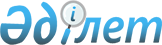 О внесении изменений и дополнений в некоторые законодательные акты Республики Казахстан по вопросам недропользования и проведения нефтяных операций в Республике КазахстанЗакон Республики Казахстан от 1 декабря 2004 года N 2

      


Статья 1.


 Внести изменения и дополнения в следующие законодательные акты Республики Казахстан:




      1. В 
 Указ 
 Президента Республики Казахстан, имеющий силу закона, от 27 января 1996 г. N 2828 "О недрах и недропользовании" (Ведомости Парламента Республики Казахстан, 1996 г., N 2, ст. 182; 1999 г., N 11, ст. 357; N 21, ст. 787; 2003 г., N 11, ст. 56):



 



      1) форму акта и заголовок изложить в следующей редакции:



      "Закон Республики Казахстан "О недрах и недропользовании";



 



      2) преамбулу исключить;



 



      3) по всему тексту:



      слова "Указе", "Указом", "Указа", "Указ", "Указу" заменить соответственно словами "Законе", "Законом", "Закона", "Закон", "Закону";



 



      слова "(уполномоченный государственный орган)", "(Блоков)", "(Блоку)" исключить;



 



      слова "конкурса инвестиционных программ", "конкурсе инвестиционных программ" заменить соответственно словами "конкурса", "конкурсе";



 



      слова "государственный орган по использованию и охране недр", "государственным органом по использованию и охране недр", "Государственного органа по использованию и охране недр", "государственного органа по использованию и охране недр", "Государственный орган по использованию и охране недр", "государственный орган по использованию и охране Недр" заменить соответственно словами "уполномоченный орган по использованию и охране недр", "уполномоченным органом по использованию и охране недр", "Уполномоченного органа по использованию и охране недр", "уполномоченного органа по использованию и охране недр", "Уполномоченный орган по использованию и охране недр";



 



      слова "Недрах", "Недрами", "Недр", "Недра", "Недропользователей", "Недропользователю", "Недропользователем", "Недропользователя", "Недропользователь", "Недропользователями", "Операций", "Операции", "Недропользования", "Полезных", "Полезные", "Полезными", "Полезного", "Техногенным", "Техногенных", "Техногенные", "Техногенными", "Минеральное", "Минеральным", "Минерального", "Участки", "Участков", "Участками", "Участке", "Участка", "Участкам", "Участку", "Участках", "Участок", "Модельные", "Модельного", "Контрактом", "Контрактам", "Контрактов", "Контракта", "Контракты", "Контракт", "Контракте", "Контракту", "Компетентном", "Компетентный", "Компетентного", "Компетентным", "Компетентному", "Права", "Право", "Правом", "Разведки", "Разведка", "Разведкой", "Разведку", "Разведке", "Добычи", "Добычу", "Добыча", "Добычей", "Добыче", "Общераспространенных", "Общераспространенными", "Общераспространенные", "Государственное", "Строительство", "Строительства", "Строительству", "Строительстве", "Сервитута", "Сервитут", "Горном", "Переработки", "Рабочей", "Контрактной", "Контрактная", "Контрактную", "Месторождений", "Месторождения", "Месторождению", "Геологическим", "Геологического", "Геологическом", "Подрядчиком", "Подрядчик", "Подрядчика", "Подрядчику", "Коммерческого", "Коммерческим", "Предохранительной", "Загрязнение", "Загрязнения", "Лицензия" изложить со строчной буквы;



 



      4) статью 1 изложить в следующей редакции:



      "Статья 1. Основные понятия, используемые в настоящем Законе


      



      В настоящем Законе используются следующие основные понятия:



      1) безопасное недропользование - обеспечение технической, экологической и санитарно-эпидемиологической безопасности при проведении операций по недропользованию;



      2) береговая линия - линия берега водного объекта, образующаяся в результате максимального прилива (полной воды). Порядок определения фактического местоположения береговой линии определяется Правительством Республики Казахстан;



      3) высокие технологии - новые общепризнанные достижения в технике и технологических процессах, получившие реализацию в виде новой и усовершенствованной продукции и максимально экологически чистой технологии, применяемых с целью интегрирования произведенной на территории Республики Казахстан продукции на мировой рынок;



      4) геологический отвод - приложение к контракту на разведку, совмещенную разведку и добычу, являющееся неотъемлемой частью контракта, определяющее схематически и описательно участок недр, на котором недропользователь вправе проводить разведку;



      5) годовая программа закупа товаров, работ и услуг - планируемые недропользователем номенклатура и объемы товаров, работ и услуг, в том числе казахстанского происхождения, способы и сроки их приобретения;



      6) годовая программа работ - план действий недропользователя на календарный год, включающий объемы и направления развития горных работ по разведке, добыче и финансовые затраты;



      7) горный отвод - документ, графически и описательно определяющий участок недр, на котором недропользователь вправе проводить добычу, строительство и (или) эксплуатацию подземных сооружений, не связанных с разведкой и (или) добычей, являющийся неотъемлемой частью контрактов на добычу, совмещенную разведку и добычу, строительство и (или) эксплуатацию подземных сооружений, не связанных с разведкой и (или) добычей, добычу общераспространенных полезных ископаемых либо самостоятельным документом в случае оформления сервитута;



      8) государственное геологическое изучение недр - работы (операции), связанные с мониторингом состояния недр, изучением геологического строения участков недр, а также отдельных частей и всей территории Республики Казахстан в целом, определением их перспектив на наличие полезных ископаемых путем проведения поисковых и поисково-оценочных работ, созданием государственных геологических карт, составляющих информационную основу недропользования;



      9) добыча - весь комплекс работ (операций), связанный с извлечением полезных ископаемых из недр на поверхность, а также из техногенных минеральных образований, включая временное хранение минерального сырья;



      10) добыча общераспространенных полезных ископаемых - любая добыча общераспространенных полезных ископаемых, не относящаяся к добыче общераспространенных полезных ископаемых для собственных нужд;



      11) добыча общераспространенных полезных ископаемых и подземных вод для собственных нужд - добыча, осуществляемая на земельном участке, находящемся в собственности либо на праве постоянного или временного землепользования, без намерения последующего совершения сделок в отношении добытых общераспространенных полезных ископаемых либо подземных вод;



      12) загрязнение моря - поступление в морскую среду материалов, веществ, энергии, шума, вибраций, а также образование различных типов излучений и полей, приводящих либо способных нанести вред здоровью людей, живым ресурсам моря и морской экосистеме либо создающих помехи или приносящих либо способных нанести убытки физическим или юридическим лицам, осуществляющим законную деятельность в море либо на его побережье;



      13) казахстанский производитель - физические и юридические лица Республики Казахстан, производящие товары, выполняющие работы и оказывающие услуги казахстанского происхождения;



      14) казахстанское происхождение (товары, работы, услуги казахстанского происхождения) - непосредственное производство (выполнение) на территории Республики Казахстан товаров, работ и услуг;



      15) казахстанское содержание - процентное содержание с возможностью перераспределения по годам объемов:



      задействованных при исполнении контракта казахстанских кадров с разбивкой по категориям персонала с указанием отдельного процентного содержания по каждой категории в соотношении с иностранным персоналом, количество которого должно снижаться по годам по мере реализации обязательных программ обучения и повышения квалификации казахстанских кадров;



      товаров, работ и услуг казахстанского происхождения, приобретаемых как напрямую, так и посредством заключения договоров субподряда;



      16) коммерческое обнаружение - обнаружение на контрактной территории одного или нескольких месторождений, экономически пригодных для добычи;



      17) компетентный орган - государственный орган, определяемый Правительством Республики Казахстан и действующий от имени Республики Казахстан в осуществлении прав, связанных с заключением и исполнением контрактов;



      18) контракт - договор между компетентным органом и физическим или юридическим лицом (лицами) на проведение разведки, добычи, совмещенной разведки и добычи либо строительство и (или) эксплуатацию подземных сооружений, не связанных с разведкой и (или) добычей, составленный в соответствии с законодательными актами Республики Казахстан, действовавшими на момент заключения контракта;



      19) контрактная территория - территория, определяемая геологическим либо горным отводом, на которой недропользователь вправе проводить операции по недропользованию, соответствующие контракту;



      20) ликвидационный фонд - фонд, формируемый недропользователем для устранения последствий операций по недропользованию в Республике Казахстан;



      21) месторождение - часть недр, содержащая природное скопление полезного ископаемого (полезных ископаемых);



      22) минеральное сырье - извлеченная на поверхность часть недр (горная порода, рудное сырье и другие), содержащая полезное ископаемое (полезные ископаемые);



      23) модельный контракт - типовой контракт, утверждаемый Правительством Республики Казахстан, в котором отражаются особенности отдельных видов контрактов, проведение отдельных операций по недропользованию, и используемый в качестве образца при составлении контрактов;



      24) национальная компания по недропользованию (далее - национальная компания) - юридическое лицо со стопроцентным участием государства в его уставном капитале, созданное для осуществления деятельности в определенных сферах недропользования на условиях, установленных законодательством Республики Казахстан;



      25) недра - часть земной коры, расположенная ниже почвенного слоя, а при его отсутствии - ниже земной поверхности и дна морей, озер, рек и других водоемов, простирающаяся до глубин, доступных для проведения операций по недропользованию с учетом научно-технического прогресса;



      26) недропользователь - физическое или юридическое лицо, обладающее в соответствии с настоящим Законом правом на проведение операций по недропользованию;



      27) общераспространенные полезные ископаемые - полезные ископаемые (песок, глина, гравий и другие), используемые в их естественном состоянии или с незначительной обработкой и очисткой для удовлетворения в основном местных хозяйственных нужд;



      28) операции по недропользованию - работы, относящиеся к государственному геологическому изучению недр, разведке и добыче, в том числе работы, связанные с разведкой и добычей подземных вод, лечебных грязей, разведкой недр для сброса сточных вод, а также работы по строительству и (или) эксплуатации подземных сооружений, не связанные с разведкой и (или) добычей;



      29) охрана недр - система мероприятий, предусмотренных законодательством Республики Казахстан о недрах и недропользовании, направленных на предотвращение загрязнения недр при проведении операций по недропользованию, наиболее полное и комплексное извлечение полезных ископаемых при их добыче, снижение вредного влияния операций по недропользованию на окружающую среду;



      30) первичная переработка (обогащение) минерального сырья - вид горнопромышленной деятельности, который включает сбор на месте, дробление или измельчение, классификацию (сортировку), брикетирование, агломерацию и обогащение физико-химическими методами (без существенного изменения минеральных форм полезных ископаемых, их агрегатно-фазового состояния, кристаллохимической структуры), а также может включать перерабатывающие технологии, являющиеся специальными видами работ по добыче полезных ископаемых (подземная газификация и выплавление, химическое и бактериальное выщелачивание, дражная и гидравлическая разработка россыпных месторождений);



      31) переработка минерального сырья - работы, связанные с извлечением полезного ископаемого (полезных ископаемых) из минерального сырья;



      32) подземные воды - полезное ископаемое, находящееся в недрах и используемое в соответствии с настоящим Законом;



      33) подрядчик - физическое или юридическое лицо, заключившее с компетентным органом контракт на проведение операций по недропользованию;



      34) поисковые работы - стадия геологоразведочных работ с целью выявления и оконтуривания перспективных участков и рудопроявлений полезных ископаемых, оценки прогнозных ресурсов, их предварительной геолого-экономической оценки и обоснования дальнейших геологоразведочных работ;



      35) поисково-оценочные работы - стадия геологоразведочных работ с целью определения общих ресурсов выявленного объекта, оценки их промышленного значения и технико-экономического обоснования целесообразности и необходимости вовлечения в разработку;



      36) полезное ископаемое - содержащееся в недрах природное минеральное образование в твердом, жидком или газообразном состоянии (в том числе лечебные грязи), пригодное для использования в материальном производстве;



      37) положительная практика разработки месторождений - общепринятая международная практика, применяемая при проведении операций по недропользованию, которая является рациональной, безопасной, необходимой и экономически эффективной;



      38) право недропользования - право владения и пользования недрами в пределах контрактной территории, предоставленное недропользователю в соответствии с настоящим Законом;



      39) предохранительная зона - зона, простирающаяся от береговой линии моря на пять километров в сторону суши на территории Республики Казахстан;



      40) работы - осуществление на платной основе деятельности по созданию (производству) товаров, монтажу оборудования, строительству сооружений и иных объектов, необходимых как для непосредственного использования при проведении операций по недропользованию, так и для деятельности, предусмотренной в контракте как сопутствующая;



      41) рабочая программа - совокупность планов недропользователя на срок действия контракта в целом, включая мероприятия по реализации условий конкурсных предложений в соответствии с пунктом 5 статьи 41-5 настоящего Закона;



      42) разведка - работы (операции), связанные с поиском месторождений полезных ископаемых и их оценкой;



      43) рациональное и комплексное использование полезных ископаемых - экономически эффективное освоение всех видов ресурсов недр на основе использования передовых технологий и положительной практики разработки месторождений;



      44) сервитут - право физических и юридических лиц на ограниченное целевое пользование частью участка недр, предоставленного другим лицам для проведения разведки, добычи, совмещенной разведки и добычи либо строительства и (или) эксплуатации подземных сооружений, не связанных с разведкой и (или) добычей, в случаях, предусмотренных настоящим Законом;



      45) строительство и (или) эксплуатация подземных сооружений, не связанных с разведкой и (или) добычей, - работы по строительству и (или) эксплуатации подземных сооружений для хранения нефти и газа, а также подземные инженерные сооружения для захоронения радиоактивных отходов, вредных веществ и сточных вод;



      46) техногенная вода - вода, удаление которой необходимо для ведения технологических процессов при проведении операций по недропользованию, которой недропользователь вправе распоряжаться по своему усмотрению в соответствии с законодательством Республики Казахстан;



      47) техногенные минеральные образования - скопление минеральных образований, горных масс, жидкостей и смесей, содержащих полезные компоненты, являющиеся отходами горнодобывающих и обогатительных, металлургических и других видов производств недропользователей;



      48) товары - оборудование, готовая продукция и иные материально-технические ценности, приобретаемые как для непосредственного использования при проведении операций по недропользованию, так и для деятельности, предусмотренной в контракте как сопутствующая;



      49) уполномоченный орган по использованию и охране недр - государственный орган, осуществляющий государственное регулирование в области использования и охраны недр;



      50) услуги - осуществление на платной основе деятельности, необходимой как для непосредственного использования при проведении операций по недропользованию, так и для деятельности, предусмотренной в контракте как сопутствующая, не направленной на создание (производство) товаров или других материальных предметов;



      51) участок недр - геометризированная часть недр, выделяемая в замкнутых границах для проведения операций по недропользованию;



      52) экологическая безопасность - состояние защищенности жизненно важных интересов и прав личности, общества и государства от угроз, возникающих в результате антропогенных и иных воздействий на окружающую среду.";



 



      5) в подпункте 2) статьи 3 слово "природной" исключить;



 



      6) в пункте 4 статьи 4 слова "настоящим Указом или другими законодательными актами" заменить словами "законодательными актами Республики Казахстан";



 



      7) в статье 5:



      заголовок после слов "Полезные ископаемые" дополнить словами ", техногенные минеральные образования, техногенные воды";



 



      пункт 1 изложить в следующей редакции:



      "1. В соответствии с 
 Конституцией 
 Республики Казахстан недра и содержащиеся в них полезные ископаемые являются государственной собственностью.";



 



      пункт 3 изложить в следующей редакции:



      "3. Техногенные минеральные образования и техногенные воды являются собственностью недропользователя. При разработке техногенных минеральных образований недропользователь либо третье лицо, приобретшее право собственности на техногенные минеральные образования у недропользователя, обязаны провести государственную экспертизу запасов тех полезных ископаемых, по которым не уплачены налоги при разработке месторождения, и заключить контракт на добычу с компетентным органом.";



 



      в пункте 4 слова "(хозяйственного ведения, оперативного управления)" исключить;



 



      в пункте 5:



      после слова "образования" дополнить словами "и техногенные воды";



 



      слова "(хозяйственного ведения, оперативного управления)" исключить;



 



      после слова "образованиями" дополнить словами ", техногенными водами";



 



      после слова "законодательством" дополнить словами "Республики Казахстан";



 



      8) статью 6 изложить в следующей редакции:



      "Статья 6. Гласность проведения операций по недропользованию 


      1. Все заинтересованные лица, в том числе высший представительный орган Республики Казахстан, осуществляющий законодательные функции, и местные представительные органы, имеют право ознакомиться в компетентном органе с:



      1) условиями проведения конкурса на предоставление права недропользования и содержанием решения о его результатах;



      2) выполнением условий конкурса по заключенным контрактам.



      Передача информации, признанной сторонами конфиденциальной, в государственные органы, высший представительный орган Республики Казахстан, осуществляющий законодательные функции, и в местные представительные органы не является нарушением режима конфиденциальности.



      2. Все заинтересованные общественные объединения, целью которых является охрана окружающей среды, имеют право на получение полной и достоверной информации, относящейся к воздействию проводимых или планируемых операций по недропользованию на окружающую среду, в порядке, определяемом Правительством Республики Казахстан.";



 



      9) в статье 7:



      подпункт 2) изложить в следующей редакции:



      "2) устанавливает правила пользования недрами и их охраны, основываясь на положительной практике разработки месторождений;";



 



      в подпункте 3) слово "природной" исключить;



 



      подпункт 7) изложить в следующей редакции:



      "7) утверждает перечень участков недр, подлежащих выставлению на конкурс, в том числе с долевым участием национальной компании;";



 



      подпункт 9) исключить;



 



      дополнить подпунктами 12) и 13) следующего содержания:



      "12) утверждает порядок ведения реестра производимых в Республике Казахстан товаров, работ и услуг, соответствующих государственным и (или) международным стандартам и в обязательном порядке подлежащих приобретению на конкурсной основе для использования при проведении операций по недропользованию или для сопутствующей деятельности, связанной с контрактом;



      13) определяет порядок осуществления мониторинга и контроля за соблюдением выполнения условий контрактов.";



 



      10) в статье 8:



      в пункте 1:



      в подпункте 3) слово "согласования" заменить словом "экспертизы";



 



      подпункты 4), 5) и 6) изложить в следующей редакции:



      "4) заключение и регистрация контракта, за исключением контракта на разведку, добычу или совмещенную разведку и добычу общераспространенных полезных ископаемых;



      5) мониторинг и контроль за соблюдением выполнения условий контрактов.



      Структура, содержание и порядок осуществления мониторинга и контроля за соблюдением выполнения условий контрактов устанавливаются Правительством Республики Казахстан;



      6) выдача разрешения на передачу права недропользования, а также регистрация сделки по передаче права недропользования в залог в соответствии со статьей 14 настоящего Закона;";



 



      дополнить подпунктом 9) следующего содержания:



      "9) совместно с заинтересованными государственными органами готовит для включения в условия конкурса на право недропользования предложения участникам конкурса по развитию и использованию при проведении операций по недропользованию и в сопутствующей деятельности высоких технологий, новых и перерабатывающих производств, магистральных и иных трубопроводов, сооружению и совместному использованию инфраструктурных и иных объектов.";



 



      подпункт 2) пункта 2 изложить в следующей редакции:



      "2) проводить конкурс и заключать контракты на проведение операций по добыче только после государственной экспертизы запасов месторождений и подтверждения наличия запасов промышленных категорий;";



 



      11) дополнить статьей 8-1 следующего содержания:



      "Статья 8-1. Компетенция иных уполномоченных органов в



                   области недропользования


      



      1. Уполномоченный орган в области государственного регулирования торговой и индустриальной политики:



      1) формирует и ведет государственный реестр казахстанских производителей и товаров, работ и услуг казахстанского происхождения, соответствующих государственным и (или) международным стандартам и в обязательном порядке приобретаемых на конкурсной основе в соответствии с подпунктами 7) и 8) пункта 1 статьи 63 настоящего Закона;



      2) осуществляет методическое руководство деятельностью областных исполнительных органов по формированию регистра данных по организациям, зарегистрированным в области, производящим товары, работы, услуги, соответствующие государственным и (или) международным стандартам;



      3) разрабатывает и утверждает совместно с компетентным органом методику расчета казахстанского содержания в отношении товаров, работ и услуг в контрактах на недропользование;



      4) принимает участие в осуществлении мониторинга исполнения контрактных обязательств недропользователями в части казахстанского содержания в отношении приобретения товаров, работ и услуг;



      5) утверждает перечень приоритетных высокотехнологичных производств, развиваемых в Республике Казахстан.



      2. Уполномоченный орган, координирующий реализацию государственной политики в сфере занятости населения:



      1) разрабатывает и утверждает совместно с компетентным органом методику расчета казахстанского содержания в отношении казахстанских кадров;



      2) проводит экспертизу проектов контрактов по казахстанскому содержанию в части привлечения казахстанских кадров;



      3) принимает участие в осуществлении мониторинга исполнения недропользователями контрактных обязательств по казахстанскому содержанию в части привлечения казахстанских кадров.";



 



      12) в статье 9:



      дополнить подпунктами 3-1), 3-2) и 3-3) следующего содержания:



      "3-1) принимают участие в осуществлении мониторинга исполнения контрактных обязательств недропользователями в части казахстанского содержания и социального развития территорий;



      3-2) выдают разрешения недропользователям на привлечение иностранной рабочей силы в порядке, установленном законодательством Республики Казахстан;



      3-3) осуществляют формирование регистра данных по организациям, зарегистрированным в области, производящим товары, работы и услуги, соответствующие государственным и (или) международным стандартам и подлежащие включению в государственный реестр казахстанских производителей и товаров, работ и услуг казахстанского происхождения для приобретения на конкурсной основе при проведении операций по недропользованию или для сопутствующей деятельности, связанной с контрактом;";



 



      подпункт 5) изложить в следующей редакции:



      "5) заключают, регистрируют и исполняют контракты на разведку, добычу и на совмещенную разведку и добычу общераспространенных полезных ископаемых;";



 



      13) в статье 10:



      заголовок изложить в следующей редакции:



      "Статья 10. Право недропользования";



 



      в пункте 1:



      дополнить подпунктом 3-1) следующего содержания:



      "3-1) совмещенная разведка и добыча;";



 



      подпункт 4) после слов "Строительство и" дополнить словом "(или)";



 



      в пункте 3 слова "или постоянного" заменить словами "или временного";



 



      14) в статье 11-2:



      в пункте 1:



      после слова "Сервитут" дополнить словами "на участок недр";



 



      слово "приводит" заменить словами "может привести";



 



      дополнить пунктами 2-1 и 2-2 следующего содержания:



      "2-1. Для получения сервитута лицо, заинтересованное в получении сервитута (претендент на получение сервитута), обязано достигнуть соглашения о возможности установления сервитута с недропользователем, на участок недр которого должен быть установлен сервитут, и заключить договор об установлении сервитута.



      2-2. При недостижении соглашения между претендентом на получение сервитута и недропользователем о возможности установления сервитута или условиях договора об установлении сервитута заинтересованное лицо вправе обратиться в суд.";



 



      пункт 3 изложить в следующей редакции:



      "3. Предоставление сервитута осуществляется на основании решения компетентного органа.";



 



      дополнить пунктами 3-1, 3-2, 3-3 и 3-4 следующего содержания:



      "3-1. Сервитут подлежит регистрации в компетентном органе.



      3-2. При установлении сервитута на участок недр правообладатель сервитута обязан возместить недропользователю убытки, связанные с сервитутом, если иное не предусмотрено договором об условиях сервитута или законами Республики Казахстан.



      3-3. Договором об условиях сервитута может быть предусмотрена плата за сервитут, уплачиваемая правообладателем сервитута недропользователю.



      3-4. Сервитут прекращается по истечении срока либо при прекращении оснований, по которым он был предоставлен.";



 



      пункт 4 дополнить предложением следующего содержания:



      "Сервитут сохраняется в случае передачи права недропользования и перехода права недропользования в порядке универсального правопреемства в отношении участка недр, обремененного сервитутом, к другому лицу.";



 



      15) в статье 13:



      в пункте 1 слова ", а также на Строительство и (или) эксплуатацию подземных сооружений, не связанных с Разведкой и (или) Добычей," исключить;



 



      дополнить пунктами 1-1, 1-2, 1-3 и 1-4 следующего содержания:



      "1-1. Контракт на проведение операций по разведке, добыче или совмещенной разведке и добыче заключается на основе результатов проведения конкурса.



      Без проведения конкурса на основе прямых переговоров заключаются контракты:



      1) на проведение операций по добыче с лицом, имеющим исключительное право на получение права недропользования на добычу в связи с коммерческим обнаружением на основании контракта на разведку;



      2) на проведение операций по строительству и (или) эксплуатации подземных сооружений, не связанных с разведкой и (или) добычей;



      3) на проведение операций по разведке и (или) добыче с национальной компанией.



      1-2. Предоставление права недропользования на строительство и (или) эксплуатацию подземных сооружений, не связанных с разведкой и (или) добычей на контрактной территории или за ее пределами и предназначенных для захоронения радиоактивных отходов, вредных веществ и сточных вод, осуществляется на основании письменного разрешения уполномоченного органа по использованию и охране недр в порядке, установленном Правительством Республики Казахстан.



      1-3. Предоставление права недропользования не требуется на строительство и (или) эксплуатацию подземных сооружений, связанных с разведкой и (или) добычей и входящих составной частью в рабочие программы контрактов на разведку и (или) добычу.



      1-4. Предоставление права на разведку и (или) добычу подземных вод хозяйственно-питьевого и производственно-технического назначения с лимитами изъятия менее 2000 метров кубических в сутки осуществляется на основе разрешения, выданного специальным уполномоченным органом в порядке, установленном Правительством Республики Казахстан.";



 



      в пункте 2:



      слово "Добычу" заменить словами "разведку, добычу и совмещенную разведку и добычу";



 



      слова "в коммерческих целях" исключить;



 



      слова "на основе" заменить словом "путем";



 



      пункт 2-1 исключить;



 



      пункт 3 изложить в следующей редакции:



      "3. Предоставление права недропользования на государственное геологическое изучение недр производится путем заключения договора на проведение операций по государственному геологическому изучению недр с уполномоченным органом по использованию и охране недр.";



 



      в пункте 4-1 слова "недропользователям", "недропользователи", "недропользователей" заменить соответственно словами "лицам", "лица", "лиц";



 



      16) дополнить статьей 13-1 следующего содержания:



      "Статья 13-1. Геологический и горный отводы


      



      1. Обладатель права недропользования на разведку, добычу, совмещенную разведку и добычу, а также на строительство и (или) эксплуатацию подземных сооружений, не связанных с разведкой и (или) добычей, вправе проводить соответствующие операции по недропользованию только в пределах участка недр, определенного соответственно геологическим или горным отводом.



      2. Обладатель права недропользования на добычу вправе проводить операции по разведке в пределах участка недр, определенного горным отводом. В случае прироста запасов и их подтверждения государственной экспертизой в контракт письменным соглашением сторон должны быть внесены соответствующие изменения в порядке, установленном законодательством Республики Казахстан.



      3. Геологический отвод выдается в течение двадцати дней со дня извещения компетентного органа об определении победителя конкурса уполномоченным органом по использованию и охране недр победителю конкурса или лицу, которому предоставляется право недропользования без проведения конкурса в случаях, предусмотренных настоящим Законом.



      4. Горный отвод выдается уполномоченным органом по использованию и охране недр победителю конкурса или лицу, которому предоставляется право недропользования без проведения конкурса в случаях, предусмотренных настоящим Законом, не позднее двадцати дней со дня предоставления указанным лицом проекта горного отвода.";



 



      17) в статье 14:



      пункт 1 изложить в следующей редакции:



      "1. Передача права недропользования недропользователем частично или полностью другому лицу (кроме дочерней организации и случаев передачи на условиях универсального правопреемства) на платной либо бесплатной основе, включая передачу в качестве взноса в уставный капитал создаваемого юридического лица, передачу права недропользования в составе продаваемого имущественного комплекса в процессе конкурсного производства при банкротстве недропользователя либо в процессе приватизации недропользователей - государственных предприятий, а также передачу права недропользования в залог, осуществляется с разрешения компетентного органа. Разрешение компетентного органа или аргументированный отказ в выдаче разрешения выдается в течение пятнадцати дней со дня подачи заявления.";



 



      дополнить пунктами 1-1, 1-2 и 1-3 следующего содержания:



      "1-1. Полученный под залог права недропользования кредит должен быть использован только на цели недропользования, предусмотренные контрактом.



      1-2. При неисполнении или ненадлежащем исполнении обязательства, обеспеченного залогом права недропользования, обращение взыскания на заложенное имущество производится в порядке, установленном законодательством Республики Казахстан.



      1-3. При реализации права недропользования в принудительном внесудебном порядке государственные органы не вправе приостанавливать процедуры внесудебной реализации заложенного имущества и обращать взыскание на право недропользования, в том числе путем наложения ареста на заложенное имущество.";



 



      в пункте 2 слова "(в случаях, когда Контракт заключается)" исключить;



 



      в части первой пункта 4 слова "на Добычу" заменить словами "на разведку, добычу и совмещенную разведку и добычу";



 



      в пункте 5 слова "а также в нарушение пункта 2 статьи 15" исключить;



 



      пункт 9 после слов "земельного участка" дополнить словами ", горного и (или) геологического отвода";



 



      в части второй пункта 9-1 слова "действующим законодательством и условиями Контракта" заменить словами "законодательством Республики Казахстан";



 



      в пункте 9-2:



      первое предложение изложить в следующей редакции:



      "9-2. Передача права недропользования считается совершенной с момента регистрации соответствующих изменений или дополнений в контракт.";



 



      во втором предложении слова "переоформлении и" исключить;



 



      18) статью 15 исключить;



 



      19) статью 18 изложить в следующей редакции:



      "Статья 18. Особенности осуществления права недропользования



                  на государственное геологическое изучение недр


      



      1. Государственное геологическое изучение недр может проводиться физическими и юридическими лицами, которым предоставлено право недропользования на государственное геологическое изучение недр в соответствии с пунктом 3 статьи 13 настоящего Закона.



      2. Работы по осуществлению операций по государственному геологическому изучению недр могут финансироваться из республиканского бюджета или иных не запрещенных законодательством Республики Казахстан источников. Финансирование операций по государственному геологическому изучению недр за счет средств республиканского бюджета производится в соответствии с законодательством Республики Казахстан о государственных закупках.";



 



      20) статью 20 изложить в следующей редакции:



      "Статья 20. Первичная переработка минерального сырья


      



      1. Первичная переработка минерального сырья является операцией, непосредственно следующей за добычей, и не относится к операциям по недропользованию.



      2. Лицензирование первичной переработки минерального сырья не подчиняется правилам настоящего Закона и производится в порядке, установленном законодательством Республики Казахстан о лицензировании.";



 



      21) заголовок главы 4-1 изложить в следующей редакции:



      "Глава 4-1. Конкурс на предоставление права недропользования";



 



      22) статью 41-1 изложить в следующей редакции:



      "Статья 41-1. Порядок предоставления права на проведение



                    разведки, добычи и совмещенной разведки и добычи


      



      1. Компетентный орган проводит конкурс по перечню участков недр на получение права недропользования на разведку, добычу или совмещенную разведку и добычу, а также перечню участков недр, условием конкурса которых является долевое участие национальной компании.



      2. Конкурс на получение права недропользования проводится компетентным органом в соответствии с настоящим Законом и в порядке, определяемом Правительством Республики Казахстан.



      3. Предоставление права на проведение разведки, добычи и совмещенной разведки и добычи осуществляется при принятии потенциальными участниками обязательств по:



      привлечению казахстанских кадров, в том числе с учетом их категории и стадии проведения операций по недропользованию;



      привлечению на конкурсной основе в порядке, установленном Правительством Республики Казахстан, к подрядным работам при проведении операций по недропользованию казахстанских производителей товаров, работ и услуг при условии их соответствия государственным и (или) международным стандартам;



      развитию и использованию высоких технологий, новых и перерабатывающих производств, магистральных и иных трубопроводов, сооружению и совместному использованию инфраструктурных и иных объектов.



      4. Специальным законодательством по вопросам раздела продукции может быть установлен особый порядок предоставления права недропользования.";



 



      23) в статье 41-2:



      в пункте 2:



      в подпункте 3) слова "и описание" исключить;



 



      в части второй:



      слова "платежа за открытие месторождения," исключить;



 



      дополнить предложением следующего содержания:



      "Компетентный орган по согласованию с соответствующими государственными органами определяет в порядке, установленном законодательством Республики Казахстан, минимальный процентный размер потребности республики по применяемому в контрактных обязательствах казахстанскому содержанию.";



 



      дополнить пунктами 3 - 5 следующего содержания:



      "3. Срок, предоставляемый участникам конкурса для подачи заявок, не может быть менее одного месяца.



      4. Срок между датой опубликования условий конкурса и датой проведения (началом подведения итогов) конкурса не может составлять менее трех месяцев.



      5. Лица, желающие принять участие в конкурсе на получение права недропользования, вправе ознакомиться с описанием участков недр, выставленных на конкурс, в компетентном органе.";



 



      24) пункт 2 статьи 41-4 дополнить предложением следующего содержания:



      "Заявитель не имеет права разглашать или передавать полученную геологическую информацию третьим лицам.";



 



      25) в статье 41-5:



      пункт 1 изложить в следующей редакции:



      "1. Заявитель в сроки, установленные условиями конкурса, составляет конкурсное предложение на получение права недропользования на разведку, добычу или совмещенную разведку и добычу.";



 



      в пункте 2:



      подпункт 1) изложить в следующей редакции:



      "1) информацию о предыдущей деятельности заявителя, включая список государств, в которых он осуществлял свою деятельность за последние пять лет;";



 



      дополнить подпунктом 1-1) следующего содержания:



      "1-1) данные о финансовых возможностях заявителя;";



 



      подпункты 2) - 4) изложить в следующей редакции:



      "2) обязательства и намерения по проведению разведки, включая программу работ и затраты на их осуществление, а также сроки начала и интенсивность проведения разведки;



      3) обязательства и намерения по соблюдению требований охраны окружающей среды, безопасному ведению работ, включая условия о рекультивации и восстановлении земель контрактной территории;



      4) обязательства и намерения финансирования проведения разведки за счет собственных и (или) заемных средств, а также размеры начальных платежей в бюджет;";



 



      дополнить подпунктами 4-1), 4-2), 4-3) и 4-4) следующего содержания:



      "4-1) обязательства и намерения по участию в социально-экономическом развитии региона и развитии его инфраструктуры;



      4-2) обязательства по привлечению казахстанских кадров и предложения по организации финансирования подготовки и переподготовки казахстанского персонала;



      4-3) намерения по обязательному привлечению в процентном выражении от общей численности занятого персонала, а также закупаемых на конкурсной основе товаров, работ и услуг казахстанского происхождения в процентном выражении от общей стоимости товаров, работ и услуг, необходимых для выполнения работ по контракту и соответствующих государственным и (или) международным стандартам;



      4-4) предложения по развитию и использованию высоких технологий, новых и перерабатывающих производств, магистральных и иных трубопроводов, сооружению и совместному использованию инфраструктурных и иных объектов;";



 



      дополнить подпунктом 5-1) следующего содержания:



      "5-1) иные предложенные заявителем обязательства и намерения;";



 



      подпункт 6) исключить;



 



      в пункте 3:



      абзац первый изложить в следующей редакции:



      "3. Конкурсное предложение на получение права недропользования на добычу, кроме информации, а также обязательств и намерений, изложенных в пункте 2 настоящей статьи, за исключением подпункта 2), должно содержать:";



 



      в подпункте 4) слова "предполагаемые денежные поступления" заменить словами "намерения о предполагаемых размерах начальных, а также последующих платежей в бюджет";



 



      дополнить пунктом 5 следующего содержания:



      "5. Обязательства и намерения, предложенные заявителем в ходе участия в конкурсе согласно пункту 2 настоящей статьи, включаются в рабочую программу на проведение операций по разведке, а обязательства и намерения, предложенные согласно пунктам 2 и 3 настоящей статьи, соответственно включаются в рабочую программу на проведение операций по добыче или рабочую программу на проведение операций по совмещенной разведке и добыче.";



 



      26) статью 41-6 дополнить частью второй следующего содержания:



      "Отказ в праве на участие в конкурсе может быть обжалован в судебном порядке.";



 



      27) в статье 41-7:



      в пункте 1:



      подпункт 5) изложить в следующей редакции:



      "5) соблюдения требований по охране недр и окружающей среды, безопасному ведению работ в соответствии с законодательством Республики Казахстан;";



 



      дополнить подпунктами 6) - 8) следующего содержания:



      "6) принимаемых обязательств по привлечению казахстанских кадров в процентном выражении от общей численности занятого персонала и предложения по организации финансирования подготовки и переподготовки казахстанского персонала;



      7) принимаемых обязательств по закупаемым товарам, работам и услугам казахстанского происхождения в процентном выражении от общей стоимости товаров, работ и услуг, необходимых для выполнения работ по контракту и соответствующих государственным и (или) международным стандартам;



      8) предложений по развитию и использованию высоких технологий, новых и перерабатывающих производств, магистральных и иных трубопроводов, сооружению и совместному использованию инфраструктурных и иных объектов.";



 



      пункт 2 изложить в следующей редакции:



      "2. Победитель конкурса из числа заявителей, представивших конкурсные предложения, определяется конкурсной комиссией, состав которой утверждается Правительством Республики Казахстан.



      Итоги конкурса могут быть обжалованы в судебном порядке.";



 



      дополнить пунктами 3 - 9 следующего содержания:



      "3. Победитель конкурса определяется на основе рассмотрения конкурсных предложений.



      4. Срок подведения итогов устанавливается условиями конкурса, но не может превышать два месяца. Срок подведения итогов конкурса может быть продлен по решению конкурсной комиссии.



      5. В случае поступления одного конкурсного предложения компетентный орган повторно извещает о проведении конкурса по данному объекту. В случае отсутствия новых заявителей конкурсная комиссия может признать конкурс состоявшимся при наличии единственного заявителя.



      6. Решение конкурсной комиссии по определению победителя конкурса или признанию конкурса несостоявшимся оформляется протоколом.



      7. Результаты конкурса должны быть опубликованы в официальном печатном издании.



      8. Победителем конкурса для осуществления работ на участке недр заключается контракт на проведение операций по недропользованию с компетентным органом. Право недропользования считается предоставленным и возникшим только с момента регистрации контракта.



      9. В случае непредставления победителем конкурса проекта контракта на проведение операций по недропользованию в срок более одного года конкурсная комиссия вправе отменить ранее принятое решение о признании заявителя на получение права недропользования победителем конкурса.";



 



      28) статью 41-8 исключить;



 



      29) заголовок главы 5 изложить в следующей редакции:



      "Глава 5. Контракты на проведение операций по



                недропользованию";



 



      30) в статье 42:



      пункт 1 изложить в следующей редакции:



      "1. Для проведения операций по недропользованию применяются следующие виды контрактов:



      1) о разделе продукции;



      2) о концессии;



      3) о подряде и возмездном оказании услуг (сервисный контракт).



      В зависимости от условий конкретных операций по недропользованию и других обстоятельств допускаются комбинированные и иные виды контрактов.



      Заключение, исполнение, изменение или прекращение контракта производятся в соответствии с настоящим Законом и гражданским законодательством Республики Казахстан.";



 



      пункт 2 исключить;



 



      пункты 2-1, 2-2 и 2-3 изложить в следующей редакции:



      "2-1. Условия контракта определяются по взаимному согласию сторон и должны соответствовать законодательству Республики Казахстан.



      2-2. Условия контракта не могут быть менее выгодными по отношению к Республике Казахстан в сравнении с условиями конкурсного предложения. При этом условия налогообложения устанавливаются в соответствии с налоговым законодательством Республики Казахстан. Условия контракта должны содержать размеры неустойки (штрафов, пени) за неисполнение недропользователем принятых им обязательств, в том числе по казахстанскому содержанию.



      2-3. Рабочая программа является обязательным приложением к контракту и должна быть согласована с уполномоченным органом по использованию и охране недр.";



 



      дополнить пунктом 3 следующего содержания:



      "3. При заключении контракта на проведение работ (операций) по совмещенной разведке и добыче стороны могут согласовать условия, связанные с проведением операций по разведке. Условия, связанные с проведением работ (операций) по добыче, могут быть согласованы либо на момент заключения контракта на проведение работ (операций) по совмещенной разведке и добыче, либо после того, как сделано коммерческое обнаружение.";



 



      31) в статье 43:



      в пункте 1:



      слова "сроком на шесть лет" заменить словами "на срок до шести лет";



 



      слова "и соответствующими программами работ" заменить словами "рабочей программой и годовыми программами работ";



 



      слова "12 месяцев" заменить словами "трех месяцев";



 



      пункт 2 изложить в следующей редакции:



      "2. Контракт на добычу заключается на срок до двадцати пяти лет, а по месторождениям с крупными и уникальными запасами полезных ископаемых - до сорока пяти лет. Срок контракта на добычу может быть продлен, если недропользователь обратился за продлением срока не позднее двенадцати месяцев до окончания срока действия контракта.";



 



      в пункте 3 слова "пунктом 1" заменить словами "пунктами 1 и 2";



 



      32) в пункте 4 статьи 43-1 слова "в соответствии со статьей 41-8 настоящего Указа" исключить;



 



      33) статью 44 изложить в следующей редакции:



      "Статья 44. Заключение и исполнение контракта


      



      1. Проект контракта представляется недропользователем в течение семи месяцев с момента принятия конкурсной комиссией решения о победителе конкурса. Компетентный орган согласовывает условия контракта с недропользователем путем переговоров.



      2. Проект контракта, согласованный сторонами в соответствии с пунктом 1 настоящей статьи, до его подписания подлежит в месячный срок следующим обязательным экспертизам: правовой, экологической, экономической и налоговой, по вопросам здравоохранения и санитарии, охраны недр, горного надзора, а также по наличию казахстанского содержания.



      Экспертные заключения предоставляются соответствующими государственными органами в пределах своей компетенции в соответствии с законодательными актами Республики Казахстан. После проведения необходимых экспертиз компетентный орган и недропользователь согласовывают окончательные условия контракта.



      3. Контракт подлежит регистрации компетентным органом. Контракт вступает в силу с момента его регистрации, если иные более поздние сроки вступления контракта не оговорены в нем.



      4. Порядок заключения контрактов определяется Правительством Республики Казахстан.



      5. Заключение контракта является основанием для незамедлительного оформления земельного участка местными исполнительными органами в течение тридцати дней со дня обращения недропользователя. При этом пространственные границы оформляемого земельного участка ограничиваются территорией, фактически используемой недропользователем, с нарушением земной поверхности в пределах сроков фактического использования земельного участка.



      6. Копия контракта в недельный срок после его регистрации в обязательном порядке направляется компетентным органом в уполномоченный орган по использованию и охране недр.



      7. Неисполнение недропользователем принятых им при заключении контракта обязательств, в том числе по казахстанскому содержанию, влечет применение штрафов и пени, определенных в контракте.";



 



      34) в статье 45-1:



      заголовок изложить в следующей редакции:



      "Статья 45-1. Приостановление проведения операций по



                    недропользованию";



 



      пункт 1 изложить в следующей редакции:



      "1. Компетентный орган вправе приостановить операции по недропользованию на срок до шести месяцев в случаях:



      1) нарушения недропользователем условий контракта;



      2) систематического нарушения недропользователем требований законодательства Республики Казахстан в части казахстанского содержания, охраны недр и окружающей среды, безопасного ведения работ.";



 



      дополнить пунктом 1-1 следующего содержания:



      "1-1. До вынесения решения о приостановлении операций по недропользованию компетентный орган обязан уведомить в письменной форме недропользователя о выявленных нарушениях и получить письменные разъяснения последнего о причинах, вызвавших эти нарушения. Компетентный орган вправе приостановить операции по недропользованию в случае, если устранение причин, повлекших нарушения, невозможно без приостановления операций по недропользованию, а также при неполучении разъяснений недропользователя о причинах нарушений в течение десяти дней с момента уведомления о выявленных нарушениях.";



 



      35) статью 45-2 дополнить пунктами 3 - 5 следующего содержания:



      "3. Стороны могут прекратить действие или изменить условия контракта только по основаниям и в порядке, которые предусмотрены законодательными актами Республики Казахстан и контрактом.



      4. Стороны не освобождаются от исполнения текущих обязательств, которые остались не исполненными к моменту прекращения действия контракта или изменения его условий.



      5. Прекращение действия контракта не освобождает недропользователя от исполнения обязательств по восстановлению контрактной территории до безопасного для здоровья и жизни населения и окружающей среды состояния в соответствии с проектом ликвидации, утвержденным в порядке, установленном законодательством Республики Казахстан.";



 



      36) статью 46 исключить;



 



      37) в заголовке главы 6 слово "природной" исключить;



 



      38) в статье 47:



      в заголовке и абзаце первом слово "природной" исключить;


      в подпункте 2) слова "Полезных ископаемых" заменить словами "ресурсов недр";



 



      дополнить подпунктом 5) следующего содержания:



      "5) обеспечение сохранения естественного состояния водных объектов.";



 



      39) в статье 48:



      в пункте 1 слово "природной" исключить;



 



      в пункте 2:



      в абзаце первом слово "природной" исключить;



 



      подпункт 6) после слова "загрязнения" дополнить словами "поверхностных и";


      в подпункте 9) слово "природной" исключить;



 



      дополнить подпунктами 11) и 12) следующего содержания:



      "11) предотвращение выбросов загрязняющих веществ в атмосферный воздух;



      12) ликвидация последствий нанесенного ущерба окружающей среде по проекту ликвидации (консервации) месторождения, утвержденному в порядке, установленном законодательством Республики Казахстан.";



 



      40) дополнить статьей 48-2 следующего содержания:



      "Статья 48-2. Ликвидационный фонд


      



      Размер и порядок отчислений в ликвидационный фонд устанавливаются контрактом. Использование средств ликвидационного фонда осуществляется с разрешения компетентного органа.



      Правила ликвидации и консервации объектов недропользования утверждаются Правительством Республики Казахстан.";



 



      41) в статье 49:



      заголовок после слов "в области" дополнить словами "использования и";



 



      в пункте 1:



      абзац первый после слов "в области" дополнить словами "использования и";



 



      в подпункте 1) слова "в недропользование" заменить словами "для проведения операций по недропользованию";



 



      подпункты 2) и 3) изложить в следующей редакции:



      "2) обеспечение рационального и комплексного использования ресурсов недр на всех этапах проведения операций по недропользованию;



      3) обеспечение полноты извлечения из недр полезных ископаемых, не допуская выборочную отработку богатых участков;";



 



      подпункт 4) после слов "попутных компонентов," дополнить словами "в том числе";



 



      дополнить подпунктом 4-1) следующего содержания:



      "4-1) исключение корректировки запасов полезных ископаемых, числящихся на государственном балансе, по данным первичной переработки;";



 



      подпункт 5) изложить в следующей редакции:



      "5) предотвращение накопления промышленных и бытовых отходов на площадях водосбора и в местах залегания подземных вод, используемых для питьевого или промышленного водоснабжения;";



 



      дополнить пунктами 3 - 5 следующего содержания:



      "3. Лица, причинившие вред вследствие нарушения требований в области охраны недр, обязаны возместить причиненный вред в размере реального ущерба, если только не докажут, что вред возник вследствие действия непреодолимой силы.



      4. Размер ущерба, причиненного вследствие нарушения требований в области охраны недр, определяется совместно с уполномоченным органом по использованию и охране недр и недропользователем. При этом уполномоченный орган по использованию и охране недр при исчислении размера ущерба руководствуется порядком определения ущерба, утверждаемым Правительством Республики Казахстан.



      5. Споры, возникающие в связи с определением размера ущерба, разрешаются судом в порядке, определяемом гражданским процессуальным законодательством Республики Казахстан.";



 



      42) в статье 50 слова "природной", "природную" исключить;



 



      43) статью 51 изложить в следующей редакции:



      "Статья 51. Государственный контроль за охраной недр


      



      1. Государственный контроль за охраной недр осуществляется уполномоченным органом по использованию и охране недр.



      2. Задачей государственного контроля за охраной недр является обеспечение контроля за соблюдением недропользователями законодательства Республики Казахстан о недрах и недропользовании и установленного порядка пользования недрами.



      3. Государственный контроль за охраной недр включает:



      1) государственный мониторинг по охране и использованию недр;



      2) контроль за соблюдением лицензионно-контрактных условий, относящихся к области использования и охраны недр, обеспечивающий вскрытие, подготовку и выемку запасов, исключающий выборочную отработку богатых участков месторождения, полноту опережающего геологического изучения недр, соблюдение проектных решений при проведении операций по добыче, а также при консервации и ликвидации объектов недропользования;



      3) контроль за достоверностью учета извлекаемых и оставляемых в недрах запасов полезных ископаемых и их потерь при добыче;



      4) контроль за сохранностью недр от загрязнения, обводнения, пожаров и техногенных процессов, приводящих к порче месторождения и окружающей среды.";



 



      44) в пункте 2 статьи 52-1 слова "уполномоченный орган государственного контроля за охраной недр" заменить словами "уполномоченный орган по использованию и охране недр";



 



      45) в статье 54:



      пункт 4 дополнить подпунктом 9) следующего содержания:



      "9) осуществление специальных мероприятий по прогнозированию и предупреждению внезапных выбросов газов, прорывов воды, полезных ископаемых и пород, а также горных ударов.";



 



      дополнить пунктом 6-1 следующего содержания:



      "6-1. При возникновении угрозы жизни и здоровью населения в зоне влияния операций по недропользованию недропользователь обязан приостановить работы и не вправе возобновлять операции по недропользованию без создания безопасных для здоровья и жизни населения условий и предотвращения возникшей угрозы. При невозможности принятия иных мер для предотвращения угрозы недропользователь вправе возобновить операции по недропользованию только после переселения населения из опасных зон влияния операций по недропользованию.";



 



      46) в подпункте 3) пункта 2 статьи 55 слова "(статья 69 настоящего Указа)" исключить;



 



      47) в пункте 1 статьи 57 слова "рационального комплексного" заменить словами "рационального и комплексного";



 



      48) в пункте 1 статьи 59 слово "хозяйственных" исключить;



 



      49) в пункте 1 статьи 60 слово "природной" исключить;



 



      50) пункт 1 статьи 61 изложить в следующей редакции:



      "1. Государственный кадастр техногенных минеральных образований ведется уполномоченным органом по использованию и охране недр.";



 



      51) подпункт 8) статьи 62 исключить;



 



      52) в пункте 1 статьи 63:



      подпункт 1) изложить в следующей редакции:



      "1) выбирать наиболее эффективные методы и технологии проведения операций по недропользованию, основанные на положительной практике использования недр;";



 



      в подпункте 3) слово "заключения" заменить словом "регистрации";



 



      в подпункте 4) слово "строгом" исключить;



 



      подпункт 5) изложить в следующей редакции:



      "5) соблюдать согласованные в порядке, установленном законодательством Республики Казахстан, технологические схемы и проекты на проведение операций по недропользованию, обеспечивающие безопасность здоровья и жизни персонала и населения, рациональное и комплексное использование недр и охрану окружающей среды;";



 



      подпункты 7) и 8) изложить в следующей редакции:



      "7) обязательно использовать оборудование, материалы и готовую продукцию, произведенные в Республике Казахстан, при условии их соответствия государственным и (или) международным стандартам;



      8) обязательно привлекать казахстанские организации для выполнения работ и услуг при проведении операций по недропользованию, включая использование воздушного, железнодорожного, водного и других видов транспорта, если эти услуги соответствуют стандартам, ценовым и качественным характеристикам однородных работ и услуг, оказываемых нерезидентами Республики Казахстан;";



 



      подпункт 8-1) исключить;



 



      дополнить подпунктом 9-1) следующего содержания:



      "9-1) осуществлять в соответствии с контрактом финансирование подготовки и переподготовки граждан Республики Казахстан, занятых на работах по контракту;";



 



      подпункт 10) изложить в следующей редакции:



      "10) предоставлять компетентному органу информацию о реализации рабочей программы;";



 



      дополнить подпунктом 13-1) следующего содержания:



      "13-1) представлять компетентному органу годовую программу закупа товаров, работ и услуг;";



 



      дополнить подпунктами 17) и 18) следующего содержания:



      "17) прогнозировать экологические последствия своей деятельности на стадии проектирования;



      18) страховать гражданско-правовую ответственность за причинение вреда окружающей среде.";



 



      53) дополнить статьями 63-1, 63-2 и 63-3 следующего содержания:



      "Статья 63-1. Приобретение товаров, работ и услуг при



                    проведении операций по недропользованию


      



      1. Приобретение товаров, работ и услуг при проведении операций по недропользованию осуществляется одним из следующих способов:



      1) открытым или закрытым конкурсом;



      2) из одного источника при отсутствии конкурентной среды;



      3) на бесконкурсной основе в порядке, установленном настоящим Законом.



      2. Основным способом приобретения товаров, работ и услуг при проведении операций по недропользованию является конкурс. Открытые и закрытые конкурсы могут проводиться с использованием двухэтапных процедур.



      3. Правительством Республики Казахстан устанавливаются:



      правила приобретения товаров, работ и услуг при проведении операций по недропользованию;



      максимальные размеры закупок товаров, работ и услуг, приобретение которых осуществляется на бесконкурсной основе.



      4. Недропользователи обязаны проводить конкурсы на территории Республики Казахстан. В отдельных случаях по согласованию с компетентным органом конкурс может быть проведен за пределами Республики Казахстан.



      5. Организатор конкурса при прочих равных условиях должен отдавать приоритет казахстанским производителям.


      



      Статья 63-2. Поддержка казахстанских производителей


      



      1. При проведении операций по недропользованию подрядчик в соответствии с требованиями настоящего Закона обязан приобретать товары, работы и услуги у казахстанских производителей при их соответствии государственным и (или) международным стандартам.



      2. Не допускается привлечение к проведению конкурса исключительно иностранных организаций при наличии казахстанских производителей закупаемых товаров, работ и услуг.



      3. Организатор конкурса при определении победителя конкурса условно уменьшает цену конкурсной заявки участников конкурса - казахстанских производителей на двадцать процентов при условии соответствия товаров, работ и услуг требованиям конкурса и установленным стандартам.


      



      Статья 63-3. Реализация обязательств по развитию и



                   использованию высоких технологий, новых и



                   перерабатывающих производств, магистральных и



                   иных трубопроводов, сооружению и совместному



                   использованию инфраструктурных и иных объектов


      



      Реализация недропользователем обязательств по развитию и использованию высоких технологий, новых и перерабатывающих производств, магистральных и иных трубопроводов, сооружению и совместному использованию инфраструктурных и иных объектов осуществляется в соответствии с положениями контракта на недропользование и дополнительного договора на инвестирование предложенных объектов. Затраты недропользователя, связанные с выполнением указанных обязательств, возмещению недропользователю по контракту о разделе продукции с добытой нефти не подлежат.";



 



      54) статью 64 изложить в следующей редакции:



      "Статья 64. Условия проведения операций по недропользованию


      



      1. Разработка месторождений полезных ископаемых и пользование недрами в целях, не связанных с добычей полезных ископаемых, осуществляются в соответствии с утвержденными техническими проектами.



      2. Подрядчик, осуществляющий разведку, имеет право на проведение пробной эксплуатации запасов месторождения только в случае, если она предусмотрена контрактом и годовой программой работ, согласованной с уполномоченным органом по использованию и охране недр.



      3. Недропользователь, проводящий операции по разведке, добыче либо совмещенной разведке и добыче, обязан ежегодно согласовывать с территориальным подразделением уполномоченного органа по использованию и охране недр годовую программу работ не позднее 30 числа месяца, следующего за месяцем заключения контракта в первый год, и не позднее 30 декабря года, предшествующего планируемому в последующие годы, если контрактом не установлен иной срок для такого согласования.



      Территориальное подразделение уполномоченного органа по использованию и охране недр не вправе не согласовывать годовую программу работ ни по каким иным основаниям, кроме несоблюдения подрядчиком решений технического проекта и обязательств по применению положительной практики разработки месторождения. Срок рассмотрения и согласования годовой рабочей программы не должен превышать семь дней.



      4. Годовая программа может быть пересмотрена недропользователем по согласованию с уполномоченным органом по использованию и охране недр.



      5. Недропользователь обязан представлять отчеты в уполномоченный орган по использованию и охране недр о проведении операций по недропользованию на условиях и в порядке, определяемых Правительством Республики Казахстан.



      6. Уполномоченный орган по использованию и охране недр представляет компетентному органу копии протоколов согласования годовых программ работ в двухнедельный срок с момента утверждения таких программ и отчетов.";



 



      55) дополнить статьей 64-1 следующего содержания:



      "Статья 64-1. Коммерческое обнаружение


      



      1. Недропользователь, проводивший работы на основе контракта на разведку и сделавший коммерческое обнаружение, имеет исключительное право на получение права на добычу на основе прямых переговоров.



      2. При обнаружении месторождения (месторождений) в результате разведки недропользователь обязан уведомить об этом компетентный орган, сделать оценку месторождения и подготовить заключение, является ли оно коммерческим обнаружением. Сроки уведомления об обнаружении, оценка, процедура обсуждения принятия решения о наличии коммерческого обнаружения определяются контрактом.



      3. При коммерческом обнаружении недропользователю предоставляется право на полное или частичное возмещение затрат в соответствии с условиями контракта. При этом не допускается возмещение расходов, носящих необоснованно завышенный характер или не согласующихся с положительной практикой разработки месторождений, или понесенных недропользователем в связи с нарушением правил и норм, установленных государством в области безопасности проведения работ, использования и охраны недр и окружающей среды, либо в связи с нарушением им иных обязанностей, возлагаемых законами Республики Казахстан или контрактом.



      4. Если в результате разведки не найдено коммерческого обнаружения, недропользователь не имеет права на возмещение вложенных средств.";



 



      56) в статье 66:



      заголовок изложить в следующей редакции:



      "Статья 66. Обязанности недропользователя при прекращении



                  или приостановлении проведения операций по



                  недропользованию";



 



      в пункте 1:



      в первом предложении:



      после слова "недропользователя" дополнить словами "и земельные участки";



 



      слово "природной" исключить;



 



      дополнить предложением следующего содержания:



      "При прекращении операций по недропользованию должны быть ликвидированы последствия деятельности недропользователей.";



 



      пункт 2 после слов "строительства и" дополнить словом "(или)";



 



      57) в статье 67:



      в пункте 1:



      цифру "1." исключить;



 



      слова "из доли иностранного Недропользователя или негосударственного Недропользователя Республики Казахстан" заменить словом "недропользователя";



 



      пункт 2 исключить;



 



      58) статью 69 дополнить пунктом 1-1 следующего содержания:



      "1-1. Информация, полученная в ходе проведения операций по государственному геологическому изучению недр в соответствии с пунктом 2 статьи 18 настоящего Закона, вне зависимости от источников финансирования является государственной собственностью и подлежит передаче исполнителем уполномоченному органу по использованию и охране недр по окончании проведения работ.";



 



      59) часть первую статьи 70 изложить в следующей редакции:



      "Компетентный орган осуществляет контроль за соблюдением недропользователем условий контракта, в том числе рабочей программы. В случае нарушения недропользователем условий контракта компетентный орган письменным уведомлением может указать на необходимость устранения такого нарушения.";



 



      60) дополнить статьей 70-1 следующего содержания:



      "Статья 70-1. Контроль и надзор за деятельностью



                    недропользователя со стороны государственных



                    органов


      



      Контроль и надзор за деятельностью недропользователя, кроме компетентного органа и уполномоченного органа по использованию и охране недр, осуществляют и иные государственные органы в пределах своей компетенции, установленной законодательством Республики Казахстан.";



 



      61) в статье 71:



      в части первой слова "Контрактам, выданным и заключенным до таких изменений и дополнений" заменить словами "к контрактам, заключенным до внесения данных изменений и дополнений";



 



      дополнить частью третьей следующего содержания:



      "Для сохранения и укрепления ресурсно-энергетической основы экономики страны во вновь заключаемых, а также ранее заключенных контрактах на недропользование государство имеет приоритетное право перед другой стороной контракта или участниками юридического лица, обладающего правом недропользования, и другими лицами на приобретение отчуждаемого права недропользования (его части) и (или) доли участия (пакета акций) в юридическом лице, обладающем правом недропользования, на условиях не хуже, чем предложенные другими покупателями.";


      



      62) дополнить статьями 71-1 и 71-2 следующего содержания:



      "Статья 71-1. Ответственность за нарушение законодательства



                    Республики Казахстан о недрах и недропользовании


      



      Лица, виновные в нарушении законодательства Республики Казахстан о недрах и недропользовании, несут ответственность в соответствии с законами Республики Казахстан.


      



      Статья 71-2. Разрешение споров


      



      1. Споры, связанные с исполнением и прекращением контракта, решаются путем переговоров либо в соответствии с ранее согласованными в контракте процедурами разрешения споров.



      2. Если споры, связанные с исполнением и прекращением контракта, не могут быть разрешены в соответствии с пунктом 1 настоящей статьи, то стороны могут передать спор для разрешения:



      1) в суд в соответствии с законодательными актами Республики Казахстан;



      2) в международный арбитраж в соответствии с законодательным актом Республики Казахстан об инвестициях.";



 



      63) в пункте 3 статьи 73 слова "Лицензия на Разведку и (или) Добычу выдается, как правило," заменить словами "право недропользования предоставляется";



 



      64) дополнить статьей 74-1 следующего содержания:



      "Статья 74-1. Функции лицензионного органа


      



      Функции лицензионного органа (Правительства Республики Казахстан) в отношении ранее выданных и действующих лицензий на недропользование возлагаются на компетентный орган.";



 



      65) статью 75 исключить.


      



      2. В 
 Указ 
 Президента Республики Казахстан, имеющий силу закона, от 28 июня 1995 г. N 2350 "О нефти" (Ведомости Верховного Совета Республики Казахстан, 1995 г., N 11, ст. 76; Ведомости Парламента Республики Казахстан, 1997 г., N 11, ст. 150; 1999 г., N 21, ст. 787; 2003 г., N 6, ст. 34; N 11, ст. 56):



 



      1) форму акта и заголовок изложить в следующей редакции:



      "Закон Республики Казахстан "О нефти";



 



      2) преамбулу исключить;



 



      3) по всему тексту:



      слова "Указа", "Указ", "Указом", "Указе" заменить соответственно словами "Закона", "Закон", "Законом", "Законе";



      слова "Указом Президента Республики Казахстан, имеющим силу закона, от 27 января 1996 г.", "Указа Президента Республики Казахстан, имеющего силу закона, от 27 января 1996 года", "Указом Президента Республики Казахстан, имеющим силу закона, от 27 января 1996 года" заменить соответственно словами "Законом Республики Казахстан", "Закона Республики Казахстан";



 



      слова "(уполномоченный государственный орган)" и "(уполномоченный компетентный орган)" исключить;



 



      слова "государственным органом по использованию и охране недр", "государственным органом по использованию и охране Недр", "Государственный орган по использованию и охране недр", "государственного органа по использованию и охране недр", "государственном органе по использованию и охране недр", "государственный орган по использованию и охране недр" заменить соответственно словами "уполномоченным органом по использованию и охране недр", "Уполномоченный орган по использованию и охране недр", "уполномоченного органа по использованию и охране недр", "уполномоченном органе по использованию и охране недр", "уполномоченный орган по использованию и охране недр";



 



      слова "Нефтяных", "Нефтяные", "Нефтяными", "Нефтяным", "Нефтяном", "Море", "Моря", "Внутренних", "Контракты", "Контрактом", "Контракта", "Контрактов", "Контрактах", "Контракт", "Контракте", "Контрактам", "Контракту", "Недрах", "Недр", "Нефть", "Нефти", "Нефтью", "(Блоков)", "Блоки", "Блока", "Блоков", "Блок", "Контрактной", "Контрактная", "Контрактную", "Государственного", "Месторождений", "Месторождения", "Месторождениях", "Месторождении", "Месторождение", "Компетентного", "Компетентный", "Компетентным", "Компетентному", "Подрядчиком", "Подрядчику", "Подрядчиками", "Подрядчик", "Подрядчика", "Подрядчики", "Подрядчиков", "Разведку", "Разведки", "Разведке", "Добычу", "Добычи", "Добыче", "Добыча", "Добычей", "Национальной", "Строительство", "Строительстве", "Нефтегазопроводов", "Нефтегазопроводу", "Коммерческого", "Природного", "Геологического", "Положительной", "Приграничных", "Приграничным", "Приграничного", "Приграничном", "Предохранительной", "Загрязнение", "Загрязнения", "Горного", "Права", "Правом", "Недропользователя", "Недропользователю", "Недропользователей", "Недропользователем", "Морских", "Морского", "Морскому", "Морском", "Наилучшей", "Положением", "Производятся", "Попутных", "Магистральный", "Магистральным", "Магистрального", "Магистральному", "Правилами", "Правил" изложить со строчной буквы;



 



      4) статью 1 изложить в следующей редакции:



      "Статья 1. Основные понятия, используемые в настоящем Законе


      



      В настоящем Законе используются следующие основные понятия:



      1) береговая линия - линия берега водного объекта, образующаяся в результате максимального прилива (полной воды);



      2) блок - участок недр, предназначенный для предоставления подрядчику для проведения нефтяных операций и обозначенный как блок на специально подготовленной карте блоков;



      3) внутренние водоемы - озера, искусственные водохранилища и другие поверхностные водные объекты;



      4) добыча - любые операции, которые связаны с извлечением нефти на поверхность и включают в том числе:



      строительство и эксплуатацию подземного и наземного промышленного оборудования и сооружений, в том числе от трубопровода подрядчика для транспортировки нефти от места добычи до места перевалки в магистральный трубопровод и (или) на другой вид транспорта;



      извлечение нефти на поверхность, организацию и поддержание рабочего процесса в эксплуатационных скважинах;



      обработку и очистку нефти от механических примесей и пластовой воды;



      извлечение попутных компонентов из нефти, а также утилизацию природного и попутного газа;



      утилизацию бурового шлама в подземные пласты;



      5) загрязнение моря - поступление в морскую среду материалов, веществ, энергии, шума, вибраций, а также образование различных типов излучений и полей, наносящих или способных нанести вред здоровью человека, биологическим ресурсам моря и морской экосистеме либо создающих помехи, либо приносящих или способных принести ущерб или убытки физическим и юридическим лицам, осуществляющим деятельность в море или на его побережье;



      6) коммерческое обнаружение - обнаружение на контрактной территории одного или нескольких месторождений, рентабельных для разработки;



      7) компетентный орган - государственный орган, определяемый Правительством Республики Казахстан и действующий от имени Республики Казахстан в осуществлении прав, связанных с заключением и исполнением контрактов;



      8) контракт - договор между подрядчиком и компетентным органом на проведение нефтяных операций;



      9) контрактная территория - территория, определяемая геологическим и (или) горным отводом, на которой подрядчик вправе проводить нефтяные операции, определенные контрактом;



      10) магистральный трубопровод - инженерное сооружение, состоящее из линейной части и сопряженных с ним наземных объектов, коммуникаций, телеуправления и связи, предназначенное для транспортировки нефти от трубопровода подрядчика до мест перевалки на другой вид транспорта, переработки или потребления. К магистральному трубопроводу не относится трубопровод, работающий в режиме сборного коллектора;



      11) месторождение - одно или несколько естественных скоплений углеводородов в геологическом резервуаре любого типа;



      12) море - поверхность и толща воды, а также дно Каспийского и Аральского морей в пределах казахстанской части Каспийского и Аральского морей (озер);



      13) морские научные исследования - научно-исследовательские работы, связанные с изучением последствий проведения нефтяных операций на море;



      14) морские охранные зоны или зоны безопасности - зоны, определяемые Правительством Республики Казахстан, устанавливаемые вокруг морских сооружений с целью обеспечения безопасности человека, биологических ресурсов моря, окружающей среды, а также судоходства, рыболовства и другой деятельности, физических и юридических лиц на море в соответствии с законодательством Республики Казахстан;



      15) морские сооружения - искусственно созданные сооружения, находящиеся в море, включая искусственные острова, дамбы, установки, неподвижное и плавучее оборудование для проведения нефтяных операций на море;



      16) наилучшая практика по охране окружающей среды на море - общепринятая международная практика проведения нефтяных операций на море, создающая максимально низкий уровень загрязнения моря либо полностью исключающая загрязнение моря;



      17) национальная компания по проведению нефтяных операций (далее - национальная компания) - юридическое лицо со стопроцентным участием государства в его уставном капитале, созданное для осуществления нефтяных операций на условиях, установленных настоящим Законом;



      18) нефтегазопроводы - трубопроводы, предназначенные для транспортировки нефти, в том числе магистральные трубопроводы, трубопроводы, работающие в режиме сборного коллектора, а также оборудование и механизмы по очистке, сепарации и сжижению веществ, транспортируемых через систему трубопроводов либо ее отдельных частей, системы контроля и изоляции, системы электрохимической защиты и иное оборудование, предназначенное для обслуживания таких трубопроводов;



      19) нефть - сырая нефть, газовый конденсат и природный газ, а также углеводороды, полученные после очистки сырой нефти, природного газа и обработки горючих сланцев или смолистых песков;



      20) нефтяные операции - работы по разведке, добыче, строительству и (или) эксплуатации подземных хранилищ и резервуаров нефти, проводимые на суше, в пределах рек, озер и иных внутренних водоемов, а также нефтяные операции на море;



      21) нефтяные операции на море - разведка, добыча, осуществляемые на море;



      22) оператор - создаваемое или определяемое в соответствии с законодательством Республики Казахстан подрядчиками по письменному уведомлению компетентного органа юридическое лицо, осуществляющее оперативное управление деятельностью и учетно-отчетные операции, связанные с исполнением контракта, за действия которого подрядчик несет имущественную ответственность перед государством;



      23) подрядчик - физическое или юридическое лицо, заключившее с компетентным органом контракт на проведение нефтяных операций;



      24) положительная практика разработки месторождений - общепринятая мировая практика проведения нефтяных операций, которая является рациональной, безопасной, эффективной и необходимой при проведении нефтяных операций;



      25) попутные компоненты в нефти - полезные ископаемые и различного рода соединения, содержащиеся в нефти и пластовых водах, технологически требующие их извлечения;



      26) предохранительная зона - зона, простирающаяся от береговой линии моря на пять километров в сторону суши на территории Республики Казахстан;



      27) прибрежные государства - прилегающие и противолежащие государства бассейнов Каспийского и Аральского морей (озер);



      28) приграничное месторождение - месторождение, расположенное в пределах территории Республики Казахстан или моря, часть которого также расположена на территории или на море, находящихся в юрисдикции другого смежного или противолежащего государства;



      29) природный газ - углеводороды, которые находятся в газообразной фазе при нормальных атмосферных температуре и давлении, включая жирный газ, сухой газ, попутный газ, остающийся после экстракции или сепарации жидких углеводородов от жирного газа, и неуглеводородный газ, добытый вместе с жидкими или газообразными углеводородами;



      30) пробная эксплуатация месторождений - работы по уточнению имеющейся и получению дополнительной информации о геолого-физической характеристике пластов, условиях залегания углеводородов, продуктивности скважин, испытание новых или ранее известных технологий извлечения нефти и газа;



      31) разведка - любые операции, которые связаны с поиском и разведкой нефти и включают:



      геолого-геофизические исследования;



      структурное бурение;



      бурение поисковых и разведочных скважин, а также пробную эксплуатацию месторождения, находящегося в разведке;



      32) стратегический партнер - казахстанское или иностранное юридическое лицо (их объединения), выбранное или определенное национальной компанией по согласованию с компетентным органом на основании критериев, предусмотренных 
 Законом 
 Республики Казахстан "О недрах и недропользовании", для выбора подрядчика по реализации проектов по контрактам, заключенным по итогам прямых переговоров между национальной компанией и компетентным органом, или в соответствии с международными договорами, ратифицированными Республикой Казахстан;



      33) строительство и (или) эксплуатация нефтегазопроводов - любые работы (операции), проводимые с целью строительства, прокладки и эксплуатации нефтегазопроводов на суше, реках, озерах, морях и иных внутренних водоемах;



      34) строительство и (или) эксплуатация подземных хранилищ и резервуаров нефти и газа - любые работы, связанные со строительством и (или) эксплуатацией подземных нефтяных и газовых хранилищ и резервуаров;



      35) сырая нефть - любые углеводороды вне зависимости от их удельного веса, извлекаемые из недр в жидком состоянии при нормальных атмосферных температуре и давлении, включая жидкие углеводороды, известные под названием дистиллята или конденсата, образованные из природного газа путем естественной конденсации;



      36) уполномоченный орган по использованию и охране недр - государственный орган Республики Казахстан, осуществляющий государственное регулирование в области использования и охраны недр;



      37) утилизация природного и попутного газа - обеспечение на месторождении промыслового сбора природного и попутного газа с целью его использования для технологических нужд и (или) его подготовки до товарного продукта.";



 



      5) в пункте 4 статьи 2 слова "участником которого является Республика" заменить словами "ратифицированным Республикой";



 



      6) статью 4 изложить в следующей редакции:



      "Статья 4. Гласность проведения нефтяных операций


      



      Предоставление информации, касающейся проведения нефтяных операций и условий контракта, производится в соответствии с 
 Законом 
 Республики Казахстан "О недрах и недропользовании".";



 



      7) в статье 5:



      в подпункте 5) слово "природной" исключить;



 



      дополнить подпунктом 6-5) следующего содержания:



      "6-5) утверждает порядок определения фактического местоположения береговой линии;";



 



      подпункт 9-1) исключить;



 



      дополнить подпунктами 10) и 11) следующего содержания:



      "10) утверждает перечень блоков, подлежащих выставлению на конкурс, в том числе с долевым участием национальной компании;



      11) устанавливает правила приобретения товаров, работ и услуг при проведении нефтяных операций.";



 



      8) в статье 6:



      в пункте 1:



      дополнить подпунктом 1-1) следующего содержания:



      "1-1) предоставление права на проведение нефтяных операций на основе прямых переговоров;";



 



      в подпункте 2) слова "независимой экспертизы" заменить словом "экспертизы";



 



      подпункт 3) изложить в следующей редакции:



      "3) подписание контракта и его регистрация;";



 



      дополнить подпунктом 3-1) следующего содержания:



      "3-1) представление интересов Республики Казахстан в контрактах в соответствии с полномочиями, установленными законодательством Республики Казахстан;";



 



      дополнить подпунктом 6-1) следующего содержания:



      "6-1) подготовка предложений в Правительство Республики Казахстан по перечню блоков, выставляемых на конкурс, в том числе с долевым участием национальной компании;";



 



      в подпункте 7-1) слова "инвестиционных программ и проводит переговоры" исключить;



 



      подпункт 7-3) изложить в следующей редакции:



      "7-3) осуществляет мониторинг и контроль за соблюдением выполнения условий контрактов на проведение нефтяных операций;";



 



      подпункт 2) пункта 2 изложить в следующей редакции:



      "2) проводить конкурс и заключать контракты на добычу только после государственной экспертизы запасов месторождений и подтверждения наличия запасов промышленных категорий.";



 



      9) подпункт 2) статьи 7 изложить в следующей редакции:



      "2) вправе участвовать в реализации на соответствующей территории региона государственной программы развития нефтегазовой отрасли Республики Казахстан с учетом экономических и экологических особенностей региона;";



 



      10) в статье 7-1:



      подпункт 2) изложить в следующей редакции:



      "2) представление государственных интересов в контрактах с подрядчиками, предусматривающих долевое участие в них национальной компании, в порядке, определяемом Правительством Республики Казахстан, и в пределах полномочий, закрепленных в контрактах;";



 



      дополнить подпунктами 2-1), 2-2) и 2-3) следующего содержания:



      "2-1) проведение нефтяных операций совместно с победителями конкурса путем долевого участия в контрактах по решению Правительства Республики Казахстан;



      2-2) проведение нефтяных операций на блоках, предоставленных им на основе прямых переговоров;



      2-3) участие в реализации единой государственной политики в нефтегазовой отрасли;";



 



      подпункт 4) изложить в следующей редакции:



      "4) участие в порядке, установленном законодательством Республики Казахстан, в международных и внутренних проектах Республики Казахстан по осуществлению нефтегазовых операций;";



 



      дополнить подпунктами 5) - 7) следующего содержания:



      "5) участие в порядке, установленном законодательством Республики Казахстан, в международных и внутренних проектах Республики Казахстан по тpанспортировке углеводородного сырья;



      6) участие в подготовке ежегодных отчетов Правительству Республики Казахстан о ходе выполнения контрактов;



      7) осуществление корпоративного управления и мониторинга по вопросам разведки, разработки, добычи, обработки, реализации, транспортировки углеводородов, проектирования, строительства, эксплуатации нефтегазопроводов и нефтегазопромысловой инфраструктуры.";



 



      дополнить частями второй - пятой следующего содержания:



      "По контрактам, в которых национальная компания выступает подрядчиком, выплата подписного бонуса в пользу Республики Казахстан, а также финансирование разведки производятся ее стратегическим партнером, если договором о совместной деятельности не предусмотрено иное.



      При расторжении компетентным органом контракта на разведку, добычу, совмещенную разведку и добычу с недобросовестным подрядчиком национальная компания принимает в свое ведение контрактную территорию. При расторжении компетентным органом контракта находящиеся на указанной территории имущество, сооружения, оборудование бывшего подрядчика в установленном порядке переходят в собственность республики.



      Национальная компания и компетентный орган вносят необходимые изменения в ранее действовавший контракт в установленном порядке.



      Национальная компания в целях представления государственных интересов в контрактах с обязательным долевым участием должна обладать в период создания оператора не менее чем пятьюдесятью процентами уставного капитала оператора.";



 



      11) дополнить статьей 7-2 следующего содержания:



      "Статья 7-2. Проведение нефтяных операций национальной



                   компанией путем долевого участия


      



      1. При проведении национальной компанией нефтяных операций совместно с победителями конкурса путем долевого участия в контрактах национальная компания выступает в качестве совместного обладателя права на проведение нефтяных операций. Взаимные права и обязанности таких подрядчиков, а также права и обязанности по отношению к компетентному органу определяются в контракте.



      2. Национальная компания вправе передать право недропользования дочерней организации в соответствии с 
 Законом 
 Республики Казахстан "О недрах и недропользовании".";



 



      12) в статье 8-2:



      пункт 1 изложить в следующей редакции:



      "1. Право на проведение нефтяных операций по разведке, добыче, совмещенной разведке и добыче, строительству и (или) эксплуатации подземных хранилищ и резервуаров нефти предоставляется в порядке, установленном 
 Законом 
 Республики Казахстан "О недрах и недропользовании".";



 



      пункт 2 исключить;



 



      в пункте 3 слова "на Море" исключить;



 



      в пункте 4 слова "на море" исключить;



 



      13) пункт 1 статьи 25 изложить в следующей редакции:



      "1. Для проведения операций по недропользованию применяются следующие виды контрактов:



      1) о разделе продукции;



      2) о концессии;



      3) о подряде и возмездном оказании услуг (сервисный контракт).



      В зависимости от условий конкретных операций по недропользованию и других обстоятельств допускаются комбинированные и иные виды контрактов.



      Порядок заключения, исполнения, изменения или прекращения контракта производится в соответствии с настоящим Законом и гражданским законодательством Республики Казахстан.";



 



      14) в статье 26:



      в пункте 1:



      первое предложение изложить в следующей редакции:



      "1. Контракт на проведение операций по разведке заключается на cpок до шести лет.";



 



      во втором предложении слова "соответствующими программами работ" заменить словами "рабочей программой";



 



      дополнить предложением следующего содержания:



      "Срок контракта на проведение операций по разведке может быть продлен, если подрядчик обратился в компетентный орган не позднее трех месяцев до окончания срока действия контракта.";



 



      пункт 2 изложить в следующей редакции:



      "2. Контракт на проведение операций по добыче заключается на срок до двадцати пяти лет. На месторождениях с извлекаемыми запасами свыше ста миллионов тонн сырой нефти и (или) свыше ста миллиардов кубических метров природного газа контракт на проведение операций по добыче может быть заключен на срок до сорока пяти лет. Срок контракта на проведение операций по добыче может быть продлен по взаимному согласию подрядчика и компетентного органа, если подрядчик обратился за продлением срока не позднее двенадцати месяцев до окончания срока действия контракта.";



 



      в пункте 3:



      слова "Контракт на совмещенную Разведку и Добычу" заменить словами "Контракт на проведение операций по совмещенной разведке и добыче";



 



      слова "пунктом 1" заменить словами "пунктами 1 и 2";



 



      второе предложение пункта 5 изложить в следующей редакции:



      "Условия контракта не могут быть менее выгодными по отношению к Республике Казахстан в сравнении с условиями конкурсного предложения.";



 



      пункт 6 изложить в следующей редакции:



      "6. Условия контракта определяются по взаимному согласию сторон и должны соответствовать требованиям, установленным законодательством Республики Казахстан.";



 



      пункт 7 исключить;



 



      15) статью 27 изложить в следующей редакции:



      "Статья 27. Заключение, изменение и прекращение контракта



                  и приостановление нефтяных операций


      



      Заключение, изменение и прекращение контракта, а также приостановление нефтяных операций осуществляются в порядке, установленном 
 Законом 
 Республики Казахстан "О недрах и недропользовании".";



 



      16) статьи 28-1 и 29 исключить;



 



      17) в статье 30:



      второе предложение пункта 1 изложить в следующей редакции:



      "Разведка и разработка месторождений углеводородного сырья осуществляются в соответствии с утвержденными техническими проектами.";



 



      в пункте 2:



      после слова "Добычу" дополнить словами "и совмещенную разведку и добычу";



 



      слова "программами работ" заменить словом "контрактами";



 



      пункты 3 и 4 изложить в следующей редакции:



      "3. Подрядчик обязан руководствоваться положительной практикой разработки месторождений при проведении разведки и добычи.



      4. Подрядчик, осуществляющий разведку, имеет право на проведение пробной эксплуатации месторождений, если она предусмотрена контрактом.";



 



      18) в статье 30-1:



      заголовок изложить в следующей редакции:



      "Статья 30-1. Рабочая программа и годовая программа работ";



 



      пункты 1 и 2 исключить;



 



      в пункте 5:



      слова "копии утвержденных годовых программ работ и отчетов, представленных Подрядчиком," заменить словами "копии протоколов согласования годовых программ работ";



 



      слова "и отчетов" исключить;



 



      в пункте 6 слово "природной" исключить;



 



      19) в пункте 2 статьи 30-3 цифры "30" заменить словом "десяти";



 



      20) в пункте 1 статьи 30-4 слова "незамедлительно приступить и" исключить;



 



      21) статью 30-5 изложить в следующей редакции:



      "Статья 30-5. Утилизация, сжигание попутного и (или)



                    природного газа


      



      1. Без утилизации попутного и (или) природного газа промышленная разработка нефтегазовых месторождений запрещается.



      2. Сжигание попутного и (или) природного газа в факелах запрещается, за исключением случаев аварийной ситуации и угрозы здоровью населения и окружающей среде.



      3. В исключительных случаях допускается с разрешения уполномоченного органа по использованию и охране недр и по согласованию с центральным исполнительным органом Республики Казахстан в области охраны окружающей среды сжигание попутного и (или) природного газа при испытании скважин и попутного газа при пробной эксплуатации месторождений с общим сроком, не превышающим трех лет.



      4. В случае сжигания попутного и (или) природного газа без разрешения уполномоченного органа по использованию и охране недр в соответствии с пунктом 3 настоящей статьи подрядчик обязан в течение десяти дней письменно уведомить уполномоченный орган по использованию и охране недр и центральный исполнительный орган в области охраны окружающей среды о таком сжигании. Такое уведомление должно содержать причины, по которым произошло сжигание попутного и (или) природного газа, и сведения по объемам сожженного газа.";



 



      22) в пункте 4 статьи 30-9 слова "предварительные меры" заменить словами "меры по предупреждению загрязнения";



 



      23) в статье 31:



      пункт 2 изложить в следующей редакции:



      "2. Изменение контрактной территории осуществляется путем внесения соответствующих изменений в контракт, в том числе в геологический и (или) горный отвод.";



 



      в пункте 4 слова "минимальная, при необходимости проведения Разведки," исключить;



 



      в пункте 5 слова "минимальной, обязательной" заменить словом "рабочей";



 



      24) в статье 36-1:



      в пункте 7 слова "не позднее 4 месяцев" исключить;



 



      дополнить пунктом 7-1 следующего содержания:



      "7-1. К физическим и юридическим лицам, осуществляющим выполнение работ и (или) предоставление услуг для государственного геологического изучения недр на море, применяются нормы, установленные настоящей статьей.";



 



      25) в статье 36-2:



      в пункте 3 слова "специальной программы" заменить словами "специальной программой";



 



      пункт 5 дополнить предложением следующего содержания:



      "Нормативы и требования к материалам, веществам, их количеству и досягаемости устанавливаются государственными органами в соответствии с их компетенцией.";



 



      26) в пункте 2 статьи 36-3 слова "Нефтяном или газопроводе, утвержденной государственным органом по защите окружающей среды" заменить словами "нефтегазопроводе, утвержденной центральным исполнительным органом Республики Казахстан в области охраны окружающей среды";



 



      27) в статье 36-6:



      заголовок изложить в следующей редакции:



      "Статья 36-6. Сброс и захоронение отходов при проведении



                    нефтяных операций на море";



 



      пункт 1 изложить в следующей редакции:



      "1. Сброс в море и захоронение на дне моря отходов при проведении нефтяных операций на море запрещаются.";



 



      28) в статье 38 цифры "28-1" заменить цифрами "27";



 



      29) в подпункте 4) статьи 40 слова "опытно-промышленных работ" исключить;



 



      30) в статье 41:



      в подпункте 1) слова "мировой промышленности" заменить словами "международной практике";



 



      в подпункте 3) слово "природной" исключить;



 



      подпункты 6), 7), 8) и 9) изложить в следующей редакции:



      "6) обязательно использовать оборудование, материалы и готовую продукцию, произведенные в Республике Казахстан, при условии их соответствия государственным и (или) международным стандартам;



      7) обязательно привлекать казахстанские организации для выполнения работ и оказания услуг при проведении нефтяных операций, включая использование воздушного, железнодорожного, водного и других видов транспорта, если эти услуги соответствуют государственным и (или) международным стандартам;



      8) осуществлять в объеме, определенном контрактом, финансирование обучения по подготовке и переподготовке привлеченного по контракту казахстанского персонала;



      9) предоставлять компетентному органу информацию о реализации рабочей программы;";



 



      31) в заголовке главы 9 слово "природной" исключить;



 



      32) статью 47 изложить в следующей редакции:



      "Статья 47. Государственная экологическая экспертиза


      Необходимым экологическим основанием для заключения контракта на проведение нефтяных операций на море является положительное заключение государственной экологической экспертизы на эколого-экономическое обоснование нефтяных операций, выполненное на вариантной основе с обязательной оценкой воздействия намечаемой деятельности на окружающую среду (ОВОС).";



 



      33) в статье 48 слово "природную" исключить;



 



      34) в пункте 1 статьи 53:



      слова "или международной организации" исключить;


      слова ", в том числе путем отчуждения контрольного пакета акций," исключить;


      слова "Лицензионного и Компетентного органов" заменить словами "компетентного органа";



 



      35) в пункте 1 статьи 53-1 слово "исключительное" заменить словом "исключительно";



 



      36) статью 58 изложить в следующей редакции:



      "Статья 58. Разрешение споров


      



      1. Споры, связанные с исполнением, изменением и прекращением контракта, решаются путем переговоров либо в соответствии с ранее согласованными в контракте процедурами разрешения споров.



      2. Если споры, связанные с исполнением, изменением и прекращением контракта, не могут быть разрешены в соответствии с пунктом 1 настоящей статьи, то стороны могут передать спор для разрешения:



      1) в суд в соответствии с законодательными актами Республики Казахстан;



      2) в международный арбитраж в соответствии с законодательным актом Республики Казахстан об инвестициях.".




      


Статья 2.


 Настоящий Закон вводится в действие со дня его официального опубликования.



      Лицензии по недропользованию, выданные до введения в действие настоящего Закона, сохраняют свое действие до истечения их срока, включая периоды продления, в соответствии с законодательством Республики Казахстан, действовавшим на момент выдачи таких лицензий, с учетом подпункта 64) пункта 1 статьи 1 настоящего Закона.



 



      

Президент




      Республики Казахстан


					© 2012. РГП на ПХВ «Институт законодательства и правовой информации Республики Казахстан» Министерства юстиции Республики Казахстан
				